حضرات السادة والسيدات،تحية طيبة وبعد،يسرني أن أدعوكم إلى حضور الاجتماع السابع للفريق المتخصص المشترك بين الاتحاد الدولي للاتصالات ومنظمة الأغذية والزراعة للأمم المتحدة والمعني بالذكاء الاصطناعي (AI) وإنترنت الأشياء (IoT) من أجل الزراعة الرقمية (FG-AI4A)، المقرر عقده افتراضياً بالكامل يوم 14 أغسطس 2023 (الساعة 1400-1800 بتوقيت وسط أوروبا الصيفي).1	خلفيةينظر الفريق المتخصص التابع لقطاع تقييس الاتصالات والمعني بالذكاء الاصطناعي (AI) وإنترنت الأشياء (IoT) من أجل الزراعة الرقمية (FG-AI4A) في إمكانية الاستفادة من التكنولوجيات الناشئة كالذكاء الاصطناعي وإنترنت الأشياء لجمع البيانات وتداولها، بما يتيح تحسين عمليات النمذجة استناداً إلى أحجام متنامية من البيانات الزراعية والبيانات الجغرافية المكانية، وذلك بغرض تنفيذ تدخلات فعّالة لتحسين عمليات الإنتاج الزراعي إلى المستوى الأمثل. وسيضطلع هذا الفريق المتخصص بأنشطته بالتعاون الوثيق مع منظمة الأغذية والزراعة للأمم المتحدة.ويشترك في رئاسة الفريق المتخصص، الذي أنشأته لجنة الدراسات 20 لقطاع تقييس الاتصالات في اجتماعها الذي عُقد في 21 أكتوبر 2021، الدكتور رامي أحمد فتحي (مصر) والدكتور سيباستيان بوس (معهد فراونهوفير للاتصالات بألمانيا)، ويَشغل منصب نائب الرئيس كل من السيد ماركو بريني (شركة EnvEve، سويسرا) والسيد جونكشين تشِن (منظمة الأغذية والزراعة للأمم المتحدة (FAO))، والسيد تيد دانينغ (شركة Hewlett Packard)، والسيد باولو جيمَّا (شركة Huawei للتكنولوجيا، شركة محدودة المسؤولية)، والسيد لونغ هوانغ (شركة John Deere، الولايات المتحدة)، والسيد سوشيل كومار (وزارة الاتصالات لحكومة الهند)، والسيد تشو ميونغ لي (جمهورية كوريا)، والسيد تشونلين بانغ (تحالف تطبيقات صناعة التليماتية (TIAA) بالصين)، والسيد غييرمو أرييل غونزاليس كونوشيوتو (الأرجنتين).وفيما يلي هيكل الفريق المتخصص FG-AI4A:	فريق العمل المعني بمسرد المصطلحات (WG-Gloss)	فريق العمل المعني بحالات استخدام الزراعة الرقمية والحلول الزراعية الرقمية (WG-AS)	فريق العمل المعني بالحصول على البيانات ونمذجتها في مجال الزراعة الرقمية (WG-DAM)	فريق العمل المعني بنمذجة وتحليل الأنشطة المعيارية للذكاء الاصطناعي وإنترنت الأشياء لأغراض الزراعة الرقمية (WG-Roadmap)	فريق العمل المعني بالاعتبارات الأخلاقية والقانونية والتنظيمية المتصلة باستخدام الذكاء الاصطناعي في الزراعة (WG-ELR)	فريق العمل المعني بالتعاون والاتصال (WG-CO).ويشمل الفريق المتخصص حالياً خمسة أفرقة مواضيعية نشطة:	الفريق المواضيعي المعني بعلم البيانات من أجل رصد المياه السطحية والجوفية	الفريق المواضيعي المعني بإدارة البيانات الجغرافية المرجعية	الفريق المواضيعي المعني بنمذجة أحوال الطقس والتنبؤ بها	الفريق المواضيعي المعني بمراقبة المحاصيل والتنبؤ بها	الفريق المواضيعي المعني باستراتيجية الري والإدارة الذكية للمياه2	الاجتماع السابع للفريق المتخصص المعني بالذكاء الاصطناعي وإنترنت الأشياء من أجل الزراعة الرقميةسيُعقد الاجتماع يوم 14 أغسطس 2023 (الساعة 1400-1800 بتوقيت وسط أوروبا الصيفي). وسيُتاح مشروع جدول الأعمال ووثائق الاجتماع ومعلومات إضافية في الصفحة الرئيسية للفريق المتخصص المعني بالذكاء الاصطناعي (AI) وإنترنت الأشياء (IoT) من أجل الزراعة الرقمية. وستُجرى المناقشات باللغة الإنكليزية حصراً عبر منصة MyMeetings.ويتمثل الهدف الرئيسي للاجتماع السابع للفريق المتخصص في المضي قدماً في النواتج الحالية للفريق.وتشكل المساهمات الخطية ذات الصلة عاملاً مهماً في نجاح أعمال الأفرقة المتخصصة في النهاية، ويشجَّع بقوة على أن تقدَّم هذه المساهمات بما يتفق مع اختصاصات الفريق المتخصص، وأن تعالج الأهداف الواردة أعلاه. وينبغي تقديم المساهمات الخطية إلى أمانة الفريق المتخصص بمكتب تقييس الاتصالات (tsbfgai4a@itu.int) بنسق إلكتروني باستخدام النماذج المتاحة في الصفحة الرئيسية للفريق المتخصص. والموعد النهائي لتقديم المساهمات إلى الاجتماع هو 7 أغسطس 2023.3	المعلومات المتعلقة بالمشاركةالمشاركة في أعمال الفريق المتخصص المعني بالذكاء الاصطناعي وإنترنت الأشياء من أجل الزراعة الرقمية مجانية ومفتوحة لفرادى الخبراء والمنظمات من جميع القطاعات وجميع التخصصات ذات الصلة، بما فيها على سبيل المثال، لا الحصر، الذكاء الاصطناعي/التعلم الآلي (AI/ML)، وإنترنت الأشياء (IoT)، والعلوم الزراعية، وغيرها من المجالات المتصلة بالزراعة الرقمية. وجميع المهتمين بمتابعة هذه الأعمال أو المشاركة فيها مدعوُّون إلى الانضمام إلى القائمة البريدية المخصصة لذلك. ويمكن الاطلاع على تفاصيل عن كيفية الانضمام إليها عبر الرابط التالي: https://www.itu.int/en/ITU-T/focusgroups/ai4a/Pages/quicksteps.aspx.4	التسجيل المسبقالتسجيل المسبق إلزامي ويجب الاضطلاع به عبر الإنترنت في أقرب وقت ممكن عبر الصفحة الرئيسية للفريق المتخصص، في موعد أقصاه 31 يوليو 2023. والتسجيل إلزامي لحضور الاجتماع والنفاذ إلى المنصة عن بُعد.أهم المواعيد النهائية:أتمنى لكم اجتماعاً مثمراً وممتعاً.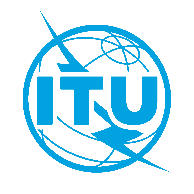 الاتحـاد الدولـي للاتصـالاتمكتب تقييس الاتصالاتجنيف، 11 يوليو 2023المرجع:TSB Circular 121
FG-AI4A/MMإلى:-	إدارات الدول الأعضاء في الاتحاد؛-	أعضاء قطاع تقييس الاتصالات بالاتحاد؛-	المنتسبين إلى قطاع تقييس الاتصالات؛-	الهيئات الأكاديمية المنضمة إلى الاتحادالهاتف:+41 22 730 5697إلى:-	إدارات الدول الأعضاء في الاتحاد؛-	أعضاء قطاع تقييس الاتصالات بالاتحاد؛-	المنتسبين إلى قطاع تقييس الاتصالات؛-	الهيئات الأكاديمية المنضمة إلى الاتحادالفاكس:+41 22 730 5853إلى:-	إدارات الدول الأعضاء في الاتحاد؛-	أعضاء قطاع تقييس الاتصالات بالاتحاد؛-	المنتسبين إلى قطاع تقييس الاتصالات؛-	الهيئات الأكاديمية المنضمة إلى الاتحادالبريد الإلكتروني:tsbfgai4a@itu.intنسخة إلى:-	رؤساء لجان الدراسات التابعة لقطاع تقييس الاتصالات بالاتحاد ونوابهم؛-	مدير مكتب تنمية الاتصالات؛-	مدير مكتب الاتصالات الراديويةالموضوع:الاجتماع السابع للفريق المتخصص المشترك بين الاتحاد الدولي للاتصالات (ITU) ومنظمة الأغذية والزراعة للأمم المتحدة (FAO) والمعني "بالذكاء الاصطناعي (AI) وإنترنت الأشياء (IoT) من أجل الزراعة الرقمية" (FG-AI4A)، اجتماع افتراضي، 14 أغسطس 2023الاجتماع السابع للفريق المتخصص المشترك بين الاتحاد الدولي للاتصالات (ITU) ومنظمة الأغذية والزراعة للأمم المتحدة (FAO) والمعني "بالذكاء الاصطناعي (AI) وإنترنت الأشياء (IoT) من أجل الزراعة الرقمية" (FG-AI4A)، اجتماع افتراضي، 14 أغسطس 202331 يوليو 2023-	التسجيل المسبق (عبر الإنترنت عن طريق الصفحة الرئيسية للفريق المتخصص)7 أغسطس 2023-	تقديم المساهمات الخطية (بالبريد الإلكتروني إلى tsbfgai4a@itu.int)وتفضلوا بقبول فائق التقدير والاحترام.(توقيع)سيزو أونوي
مدير مكتب تقييس الاتصالات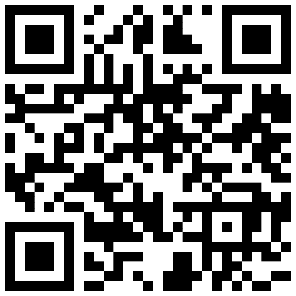 أحدث المعلومات عن الاجتماع